Les articles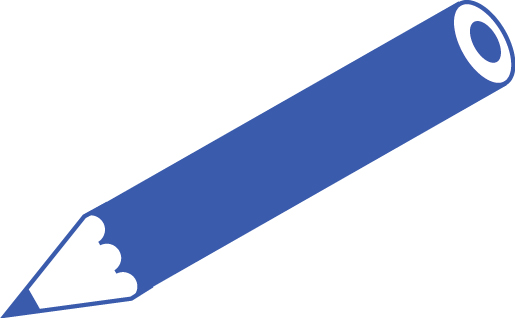 Jonas nomme beaucoup de mots dans le film. Range les mots selon leur article.masculin (un)féminin (une)un garçonune filleun pantalonune médiationun skiune tableun nezune pommeun hommeune actionun ananasune cigaretteun taureauune tomateun monsieurune femmeun kiwiune stationun melonune madameune vacheune jupeune baguetteune barbeune cravateune guitareune religionune banane